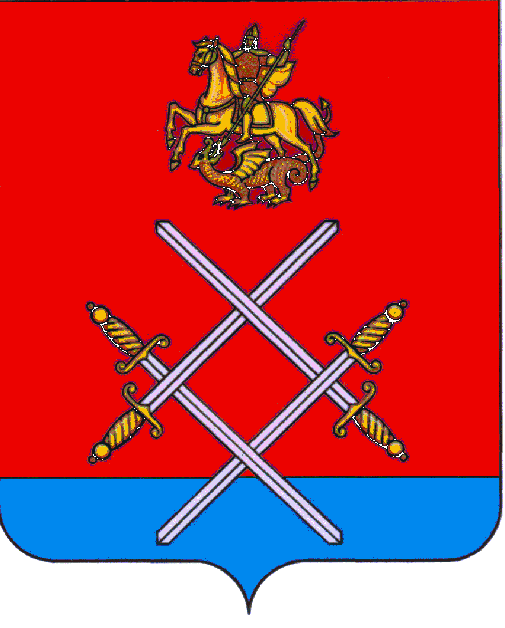 ГЛАВА РУЗСКОГО МУНИЦИПАЛЬНОГО РАЙОНА МОСКОВСКОЙ ОБЛАСТИПОСТАНОВЛЕНИЕот  " 03"     июня  2016г.  № 25-ПГО проведении публичных слушаний по актуализации проектов схем теплоснабжения сельских поселений Старорузское, Волковское, Колюбакинское, Ивановское, Дороховское Рузского муниципального района Московской области на период 2014-2029 годов.      В соответствии со статьей 28 Федерального закона «Об общих принципах организации местного самоуправления в Российской Федерации» от 06.10.2003г. №131-ФЗ,  Федеральным законом "О теплоснабжении"  № 190-ФЗ от 27.07.2010 г., Положением о публичных слушаниях в Рузском муниципальном районе, утвержденным решением Совета депутатов Рузского муниципального района от 16.11.2005г. №189/29, руководствуясь Уставом Рузского муниципального района  постановляю:Провести публичные слушания по актуализации проектов схем теплоснабжения сельских поселений Старорузское, Волковское, Колюбакинское, Ивановское, Дороховское Рузского муниципального района Московской области на период 2014-2029 годов.Назначить проведение публичных слушаний по вопросу, указанному в п.1 настоящего Постановления, на 17 июня 2016г. года в 14.00 часов по адресу: Московская область Рузский район г. Руза, ул. Солнцева, д.11, 3 этаж, актовый зал. Подготовку и проведение публичных слушаний возложить на Управление жилищно - коммунального хозяйства администрации Рузского муниципального района.Опубликовать настоящее Постановление в газете «Красное знамя» и разместить на официальном сайте Рузского муниципального района в сети «Интернет».Контроль  за исполнением настоящего Постановления возложить на заместителя руководителя администрации Рузского муниципального района А.В. Рыбакова.Глава Рузского муниципального района				        С.Б. Макаревич